Česká lesnická akademie Trutnov - střední škola a vyšší odborná školaOBJEDNACÍ LIST č.vystavil : Bc. Martina HolcmanováPotvrzení objednávky č. ov-16-10-0113Splatnost faktury: Do 14-ti dnů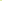 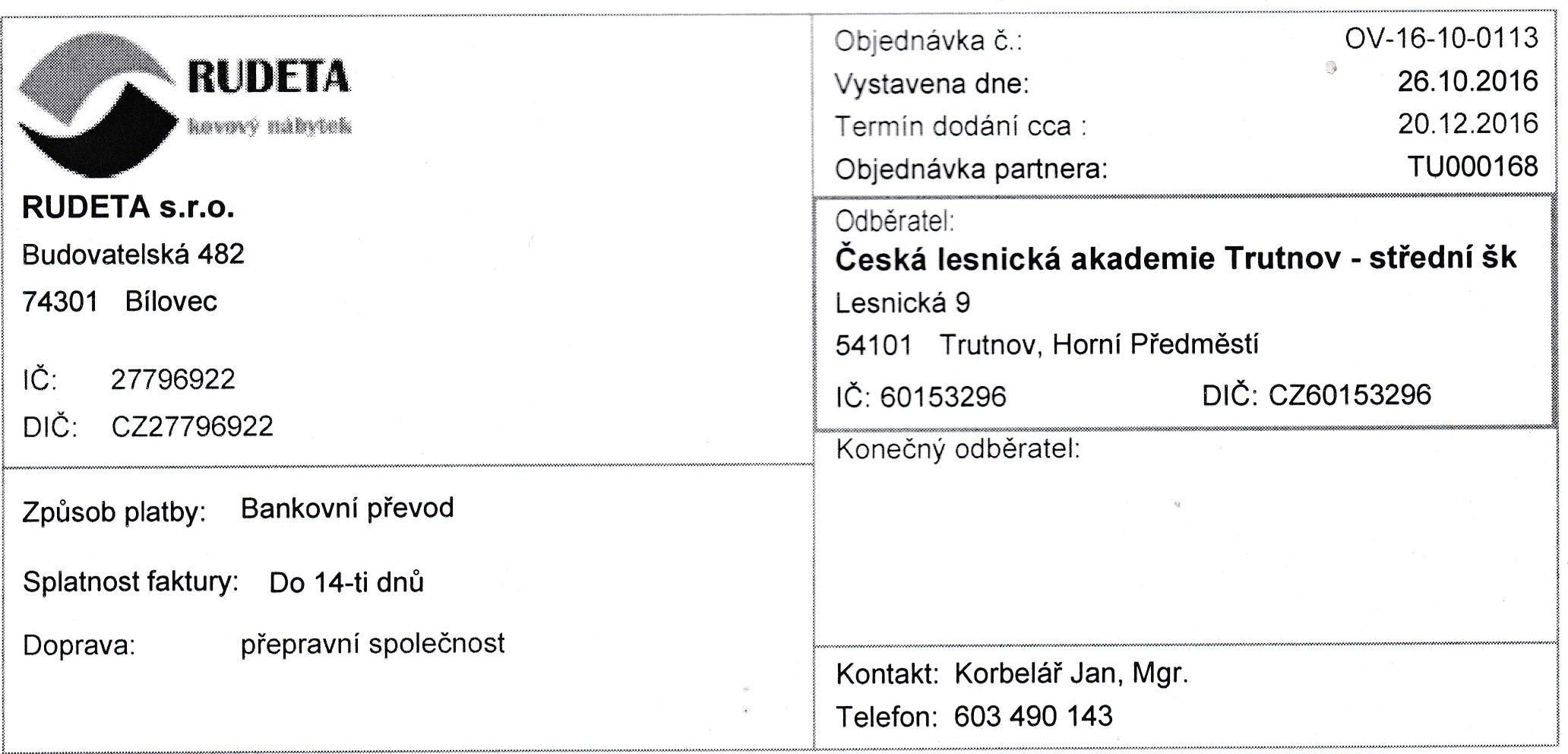 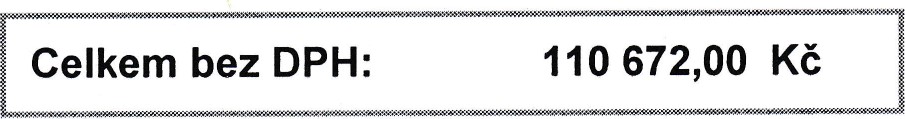 Vystavil: Rudnická 597 603 181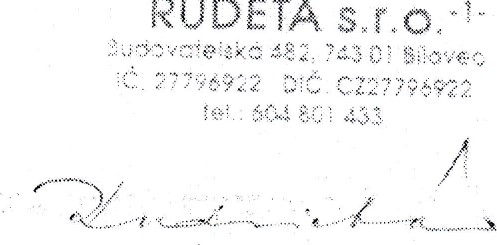 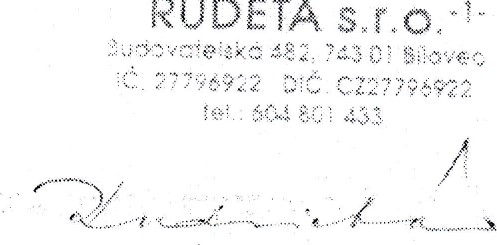 razítko, podpis dodavateleTU 000168Dodavatel :RUDETA s.r.o. Budovatelská 482743 01 BílovecIC: 27796922	Dit:	CZ27796922Dodavatel :RUDETA s.r.o. Budovatelská 482743 01 BílovecIC: 27796922	Dit:	CZ27796922Dodavatel :RUDETA s.r.o. Budovatelská 482743 01 BílovecIC: 27796922	Dit:	CZ27796922Dodat na adresu :Česká lesnická akademie Trutnov střední škola a vyšší odborná škola Lesnická 9541 11 TrutnovTelefon: 499 811 413Dodat na adresu :Česká lesnická akademie Trutnov střední škola a vyšší odborná škola Lesnická 9541 11 TrutnovTelefon: 499 811 413Dodat na adresu :Česká lesnická akademie Trutnov střední škola a vyšší odborná škola Lesnická 9541 11 TrutnovTelefon: 499 811 413Dodat na adresu :Česká lesnická akademie Trutnov střední škola a vyšší odborná škola Lesnická 9541 11 TrutnovTelefon: 499 811 413Dodavatel :RUDETA s.r.o. Budovatelská 482743 01 BílovecIC: 27796922	Dit:	CZ27796922Dodavatel :RUDETA s.r.o. Budovatelská 482743 01 BílovecIC: 27796922	Dit:	CZ27796922Dodavatel :RUDETA s.r.o. Budovatelská 482743 01 BílovecIC: 27796922	Dit:	CZ27796922	Avizo :	ne	Avizo :	ne	Avizo :	ne	Avizo :	neZpůsob platbyfakturaanoFakturu vystavte a zašlete na adresu : Česká lesnická akademie Trutnov střední škola a vyšší odborná škola Lesnická 9541 11 TrutnovIC: 60153296 Dit: CZ60153296Telefon: 499 811 413Fakturu vystavte a zašlete na adresu : Česká lesnická akademie Trutnov střední škola a vyšší odborná škola Lesnická 9541 11 TrutnovIC: 60153296 Dit: CZ60153296Telefon: 499 811 413Fakturu vystavte a zašlete na adresu : Česká lesnická akademie Trutnov střední škola a vyšší odborná škola Lesnická 9541 11 TrutnovIC: 60153296 Dit: CZ60153296Telefon: 499 811 413Fakturu vystavte a zašlete na adresu : Česká lesnická akademie Trutnov střední škola a vyšší odborná škola Lesnická 9541 11 TrutnovIC: 60153296 Dit: CZ60153296Telefon: 499 811 413Způsob platbyhotovostFakturu vystavte a zašlete na adresu : Česká lesnická akademie Trutnov střední škola a vyšší odborná škola Lesnická 9541 11 TrutnovIC: 60153296 Dit: CZ60153296Telefon: 499 811 413Fakturu vystavte a zašlete na adresu : Česká lesnická akademie Trutnov střední škola a vyšší odborná škola Lesnická 9541 11 TrutnovIC: 60153296 Dit: CZ60153296Telefon: 499 811 413Fakturu vystavte a zašlete na adresu : Česká lesnická akademie Trutnov střední škola a vyšší odborná škola Lesnická 9541 11 TrutnovIC: 60153296 Dit: CZ60153296Telefon: 499 811 413Fakturu vystavte a zašlete na adresu : Česká lesnická akademie Trutnov střední škola a vyšší odborná škola Lesnická 9541 11 TrutnovIC: 60153296 Dit: CZ60153296Telefon: 499 811 413Preferovaný způsob dodávkyPřepravní službaFakturu vystavte a zašlete na adresu : Česká lesnická akademie Trutnov střední škola a vyšší odborná škola Lesnická 9541 11 TrutnovIC: 60153296 Dit: CZ60153296Telefon: 499 811 413Fakturu vystavte a zašlete na adresu : Česká lesnická akademie Trutnov střední škola a vyšší odborná škola Lesnická 9541 11 TrutnovIC: 60153296 Dit: CZ60153296Telefon: 499 811 413Fakturu vystavte a zašlete na adresu : Česká lesnická akademie Trutnov střední škola a vyšší odborná škola Lesnická 9541 11 TrutnovIC: 60153296 Dit: CZ60153296Telefon: 499 811 413Fakturu vystavte a zašlete na adresu : Česká lesnická akademie Trutnov střední škola a vyšší odborná škola Lesnická 9541 11 TrutnovIC: 60153296 Dit: CZ60153296Telefon: 499 811 413Preferovaný způsob dodávkyFakturu vystavte a zašlete na adresu : Česká lesnická akademie Trutnov střední škola a vyšší odborná škola Lesnická 9541 11 TrutnovIC: 60153296 Dit: CZ60153296Telefon: 499 811 413Fakturu vystavte a zašlete na adresu : Česká lesnická akademie Trutnov střední škola a vyšší odborná škola Lesnická 9541 11 TrutnovIC: 60153296 Dit: CZ60153296Telefon: 499 811 413Fakturu vystavte a zašlete na adresu : Česká lesnická akademie Trutnov střední škola a vyšší odborná škola Lesnická 9541 11 TrutnovIC: 60153296 Dit: CZ60153296Telefon: 499 811 413Fakturu vystavte a zašlete na adresu : Česká lesnická akademie Trutnov střední škola a vyšší odborná škola Lesnická 9541 11 TrutnovIC: 60153296 Dit: CZ60153296Telefon: 499 811 413Preferovaný způsob dodávkyVlastníFakturu vystavte a zašlete na adresu : Česká lesnická akademie Trutnov střední škola a vyšší odborná škola Lesnická 9541 11 TrutnovIC: 60153296 Dit: CZ60153296Telefon: 499 811 413Fakturu vystavte a zašlete na adresu : Česká lesnická akademie Trutnov střední škola a vyšší odborná škola Lesnická 9541 11 TrutnovIC: 60153296 Dit: CZ60153296Telefon: 499 811 413Fakturu vystavte a zašlete na adresu : Česká lesnická akademie Trutnov střední škola a vyšší odborná škola Lesnická 9541 11 TrutnovIC: 60153296 Dit: CZ60153296Telefon: 499 811 413Fakturu vystavte a zašlete na adresu : Česká lesnická akademie Trutnov střední škola a vyšší odborná škola Lesnická 9541 11 TrutnovIC: 60153296 Dit: CZ60153296Telefon: 499 811 413Preferovaný způsob dodávkyFakturu vystavte a zašlete na adresu : Česká lesnická akademie Trutnov střední škola a vyšší odborná škola Lesnická 9541 11 TrutnovIC: 60153296 Dit: CZ60153296Telefon: 499 811 413Fakturu vystavte a zašlete na adresu : Česká lesnická akademie Trutnov střední škola a vyšší odborná škola Lesnická 9541 11 TrutnovIC: 60153296 Dit: CZ60153296Telefon: 499 811 413Fakturu vystavte a zašlete na adresu : Česká lesnická akademie Trutnov střední škola a vyšší odborná škola Lesnická 9541 11 TrutnovIC: 60153296 Dit: CZ60153296Telefon: 499 811 413Fakturu vystavte a zašlete na adresu : Česká lesnická akademie Trutnov střední škola a vyšší odborná škola Lesnická 9541 11 TrutnovIC: 60153296 Dit: CZ60153296Telefon: 499 811 413Fakturu vystavte a zašlete na adresu : Česká lesnická akademie Trutnov střední škola a vyšší odborná škola Lesnická 9541 11 TrutnovIC: 60153296 Dit: CZ60153296Telefon: 499 811 413Fakturu vystavte a zašlete na adresu : Česká lesnická akademie Trutnov střední škola a vyšší odborná škola Lesnická 9541 11 TrutnovIC: 60153296 Dit: CZ60153296Telefon: 499 811 413Fakturu vystavte a zašlete na adresu : Česká lesnická akademie Trutnov střední škola a vyšší odborná škola Lesnická 9541 11 TrutnovIC: 60153296 Dit: CZ60153296Telefon: 499 811 413Fakturu vystavte a zašlete na adresu : Česká lesnická akademie Trutnov střední škola a vyšší odborná škola Lesnická 9541 11 TrutnovIC: 60153296 Dit: CZ60153296Telefon: 499 811 413Objednáváme u VásObjednáváme u VásObjednáváme u VásObjednáváme u VásMJcenaCelkemKód: A186ACM	Šatník 	4-dveFový 1800x800x500 mm RAL 6011Kód: A186ACM	Šatník 	4-dveFový 1800x800x500 mm RAL 6011Kód: A186ACM	Šatník 	4-dveFový 1800x800x500 mm RAL 6011Kód: A186ACM	Šatník 	4-dveFový 1800x800x500 mm RAL 6011204 053,0081 060,00Kód: A031SOKL	Sokl pod šatní skříň 800 mmKód: A031SOKL	Sokl pod šatní skříň 800 mmKód: A031SOKL	Sokl pod šatní skříň 800 mmKód: A031SOKL	Sokl pod šatní skříň 800 mm20550,0011 000,00Kód: A105CCM	Šatní skříň s 15-ti boxy RAL 6011Kód: A105CCM	Šatní skříň s 15-ti boxy RAL 6011Kód: A105CCM	Šatní skříň s 15-ti boxy RAL 6011Kód: A105CCM	Šatní skříň s 15-ti boxy RAL 601126 377,0012 754,00Kód: A105N	Nožky pod šatní skříně 900 mmKód: A105N	Nožky pod šatní skříně 900 mmKód: A105N	Nožky pod šatní skříně 900 mmKód: A105N	Nožky pod šatní skříně 900 mm2665,001 330,00Kód: A47KA	Šatní lavice délka 100 cm, latě buk RAL 6011Kód: A47KA	Šatní lavice délka 100 cm, latě buk RAL 6011Kód: A47KA	Šatní lavice délka 100 cm, latě buk RAL 6011Kód: A47KA	Šatní lavice délka 100 cm, latě buk RAL 601161 323,007 938,000,000,000,000,000,000,000,000,000,00114 082,ooDPH 23 957,22 CELKEM 138 039,22 KČ114 082,ooDPH 23 957,22 CELKEM 138 039,22 KČ114 082,ooDPH 23 957,22 CELKEM 138 039,22 KČ114 082,ooDPH 23 957,22 CELKEM 138 039,22 KČ114 082,ooDPH 23 957,22 CELKEM 138 039,22 KČ114 082,ooDPH 23 957,22 CELKEM 138 039,22 KČ114 082,ooDPH 23 957,22 CELKEM 138 039,22 KČ114 082,ooDPH 23 957,22 CELKEM 138 039,22 KČ114 082,ooDPH 23 957,22 CELKEM 138 039,22 KČ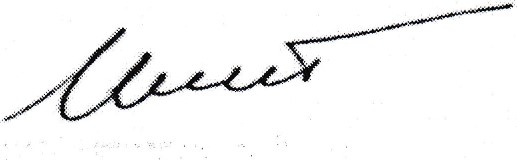 Česká lesnická akademie Trutnov- střední škola a vyšší odborná škola541 II Trutnov, Lesnická 9 0Ičo: 60153296, DIC: cz 60153296Tel.: 499811413, fax 499811414	obj.	Razítko a podpis zákazníka •Česká lesnická akademie Trutnov- střední škola a vyšší odborná škola541 II Trutnov, Lesnická 9 0Ičo: 60153296, DIC: cz 60153296Tel.: 499811413, fax 499811414	obj.	Razítko a podpis zákazníka •Česká lesnická akademie Trutnov- střední škola a vyšší odborná škola541 II Trutnov, Lesnická 9 0Ičo: 60153296, DIC: cz 60153296Tel.: 499811413, fax 499811414	obj.	Razítko a podpis zákazníka •Česká lesnická akademie Trutnov- střední škola a vyšší odborná škola541 II Trutnov, Lesnická 9 0Ičo: 60153296, DIC: cz 60153296Tel.: 499811413, fax 499811414	obj.	Razítko a podpis zákazníka •Česká lesnická akademie Trutnov- střední škola a vyšší odborná škola541 II Trutnov, Lesnická 9 0Ičo: 60153296, DIC: cz 60153296Tel.: 499811413, fax 499811414	obj.	Razítko a podpis zákazníka •Česká lesnická akademie Trutnov- střední škola a vyšší odborná škola541 II Trutnov, Lesnická 9 0Ičo: 60153296, DIC: cz 60153296Tel.: 499811413, fax 499811414	obj.	Razítko a podpis zákazníka •Česká lesnická akademie Trutnov- střední škola a vyšší odborná škola541 II Trutnov, Lesnická 9 0Ičo: 60153296, DIC: cz 60153296Tel.: 499811413, fax 499811414	obj.	Razítko a podpis zákazníka •Česká lesnická akademie Trutnov - střední škola a vyšší odborná škola je zapsána ve školském rejstříku pod č.j.: 28 908/2007-21 email: cla@clatrutnov.czČeská lesnická akademie Trutnov - střední škola a vyšší odborná škola je zapsána ve školském rejstříku pod č.j.: 28 908/2007-21 email: cla@clatrutnov.czČeská lesnická akademie Trutnov - střední škola a vyšší odborná škola je zapsána ve školském rejstříku pod č.j.: 28 908/2007-21 email: cla@clatrutnov.czČeská lesnická akademie Trutnov - střední škola a vyšší odborná škola je zapsána ve školském rejstříku pod č.j.: 28 908/2007-21 email: cla@clatrutnov.czČeská lesnická akademie Trutnov - střední škola a vyšší odborná škola je zapsána ve školském rejstříku pod č.j.: 28 908/2007-21 email: cla@clatrutnov.czČeská lesnická akademie Trutnov - střední škola a vyšší odborná škola je zapsána ve školském rejstříku pod č.j.: 28 908/2007-21 email: cla@clatrutnov.czČeská lesnická akademie Trutnov - střední škola a vyšší odborná škola je zapsána ve školském rejstříku pod č.j.: 28 908/2007-21 email: cla@clatrutnov.czA186FCMA031SOKLA105FCMA105N A47KB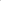 xxx	šatní skříň Z 1800x800x500mm, CZ RAL 7035/601 1	20,000 ks	4 053,oo 81 060,ooŠatní skříň 'Z” 4-dveřová 1800 x 800 x 500 mm-svařovaný korpus na soklu se 4 dveřmi ve tvaru Z. Vnější rozměry v x š x h 1800 x 800 x 500 mm, šířka každého oddílu 400 mm. Uzamykání 1-bodový zámek cylindrický Eurolocks se 2 klíči. Zesílení dveří výztuhami u zámků + zesílení soklů navařenými kroužky. Výbava oddílu - tyč na ramínka se 2 plastovými háčky, háček na zavěšení oděvů, větrací otvory ve dveřích, jmenovka. RAL 7035/601 1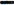 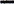 	sokl pro skříně A031, vxšxh-140x800x450mm, RAL	20,000 ks	550,00	1 1 ooo,oo7035	šatní skříň 15 DV 							2,000 ks	6 377,00	12 754,00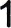 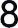 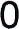 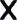 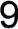 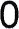 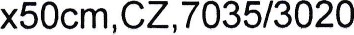 Svařovaná šatní skříň s 15-ti uzamykatelnými boxy . Vnější rozměry skříně 1800 x 900 500 mm, Celkový počet sloupců/dveří 3/15. Výbava - jmenovka na dveřích. Cylindrickými zámky Eurolocks se 2 klíči, vhodnými pro generální klíč. Výztuha soklu a dveří pod zámkem 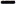 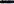 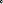 Barva korpus dveř RAL 7035 šedá/RAL 601 1nohy pod šatní skříně Al 05, A232, A546	2,000 ks	665,00	1 330,00 lavička buk. latě, 1—1000 mm, 2 x podnoží, barva šedá	6,000 ks	1 323,00	7 938,00 RAL 7035 nevratná paleta		13,000 ks	13,00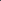 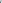 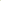 	množstevní sleva 3 %	1 ,ooo	-3 423,00	-3 423,00	šatní skříň Z 1800x800x500mm, CZ RAL 7035/601 1	20,000 ks	4 053,oo 81 060,ooŠatní skříň 'Z” 4-dveřová 1800 x 800 x 500 mm-svařovaný korpus na soklu se 4 dveřmi ve tvaru Z. Vnější rozměry v x š x h 1800 x 800 x 500 mm, šířka každého oddílu 400 mm. Uzamykání 1-bodový zámek cylindrický Eurolocks se 2 klíči. Zesílení dveří výztuhami u zámků + zesílení soklů navařenými kroužky. Výbava oddílu - tyč na ramínka se 2 plastovými háčky, háček na zavěšení oděvů, větrací otvory ve dveřích, jmenovka. RAL 7035/601 1	sokl pro skříně A031, vxšxh-140x800x450mm, RAL	20,000 ks	550,00	1 1 ooo,oo7035	šatní skříň 15 DV 							2,000 ks	6 377,00	12 754,00Svařovaná šatní skříň s 15-ti uzamykatelnými boxy . Vnější rozměry skříně 1800 x 900 500 mm, Celkový počet sloupců/dveří 3/15. Výbava - jmenovka na dveřích. Cylindrickými zámky Eurolocks se 2 klíči, vhodnými pro generální klíč. Výztuha soklu a dveří pod zámkem Barva korpus dveř RAL 7035 šedá/RAL 601 1nohy pod šatní skříně Al 05, A232, A546	2,000 ks	665,00	1 330,00 lavička buk. latě, 1—1000 mm, 2 x podnoží, barva šedá	6,000 ks	1 323,00	7 938,00 RAL 7035 nevratná paleta		13,000 ks	13,00	množstevní sleva 3 %	1 ,ooo	-3 423,00	-3 423,00